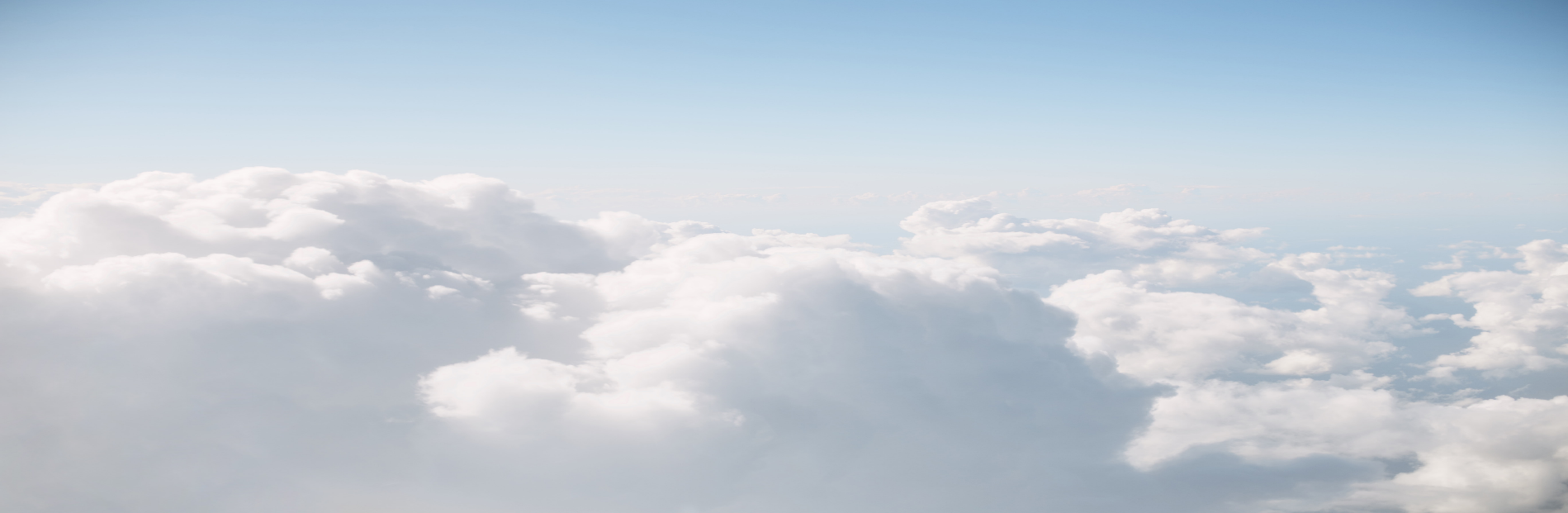 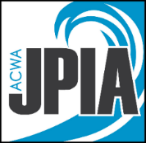 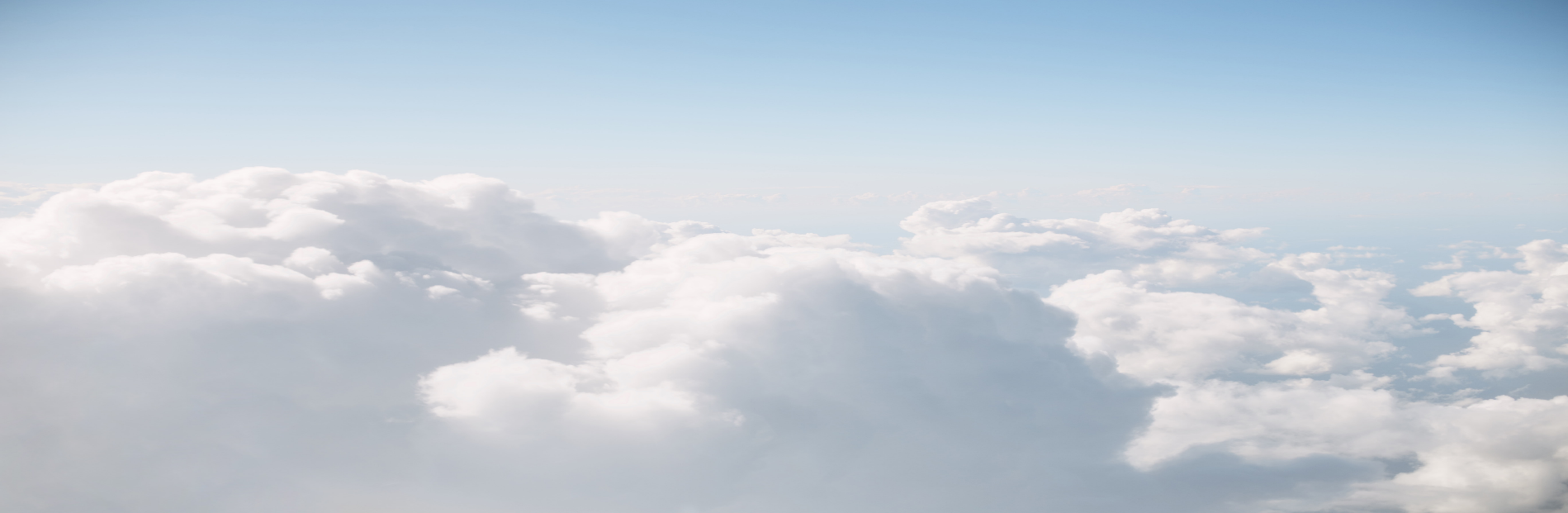 By: ____________________________________________________ Date: _______________________________Work Order#:____________________ Crew: _______________ Date Completed: _________________________Area/Location: _______________________________________________________________________________Found per Leak Detection Survey (Attached)? ______________________________________________________Other InformationDepth to top of pipe______ (ft.) Type of bedding________________ Type of backfill_________________________Leakage rate_______ (gpm) (____Measured _____Estimated) Estimated age of leak________________________Estimated water lost___________ (gal) Previous repairs? _____________________________________________How was leak repaired (previous/this time)? _________________________________________________________________________________________________________________________ (attach “Before” & “After” photos)Shape and dimensions____________________________________________ Original thickness of pipe______ (in)System pressure measured_______________? Corrosion____________? Outside__________ Inside__________Cost of RepairsLabor Costs:Equipment Cost:Material used____________________________________________________________ Cost $_________________Administrative/Supervisory/Other Cost_____________________________________________$_________________					                                     Total Cost of Repairs      $_________________Follow-up listing test?  ____________________________________ (date) OK? _____________________________X_____________________________Supervisor’s SignatureThis model form/template must be customized to meet your Agency’s needs.Leak TypeLeak TypeLeak TypeLeak TypePipe MaterialPipe MaterialPipe MaterialPipe MaterialMeter LeakFire HydrantGalvanized IronA.C.P.Meter SpudMeter YokeBlack IronSteelValveJointDuctile IronPVCCurb StopMainCast IronCopperServiceOtherPolybutyleneTransiteTotal Hours WorkedMultiplyAverage Hourly RateTotal Costx$Equipment UsedHours UsedxCost of Equipment=Total Equipment Costx=$x=$x=$x=$